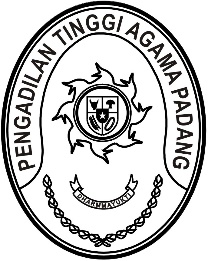 Nomor : W3-A/3686/HK.05/XII/2022	         Padang, 07 Desember 2022Lamp	 :  -Hal	 : Penerimaan dan Registrasi Perkara 	   Banding Nomor 64/Pdt.G/2022/PTA.PdgKepada    Yth. Ketua Pengadilan Agama       Lubuk SikapingAssalamu’alaikum Wr.Wb.Dengan ini kami beritahukan kepada Saudara bahwa berkas yang dimohonkan banding oleh Saudara:Putri Yanti binti Nawar sebagai PembandingMelawanMusni M. bin Munir sebagai TerbandingTerhadap Putusan Pengadilan Agama Lubuk Sikaping Nomor 186/Pdt.G/2022/PA.Lbs tanggal 02 November 2022 yang Saudara kirimkan dengan surat pengantar Nomor W3-A13/1890/Hk.05/XII/2022 tanggal 01 Desember 2022 telah kami terima dan telah didaftarkan dalam Buku Register Banding Pengadilan Tinggi Agama Padang, Nomor 64/Pdt.G/2022/PTA.Pdg tanggal 07 Desember 2022.Demikian  disampaikan untuk dimaklumi sebagaimana mestinya.WassalamPANITERA,Drs. Abd. Khalik, S.H., M.H.Tembusan: 1. Putri Yanti binti NawarBeralamat di Kauman, Jorong Kuamang, Nagari Panti Timur, Kecamatan Panti, Kabupaten Pasaman.2. Musni M. bin MunirBeralamat di Pancahan, Jorong Pancahan, Nagari Taruang-Taruang Selatan, Kecamatan Rao, Kabupaten Pasaman, Sumatera Barat.